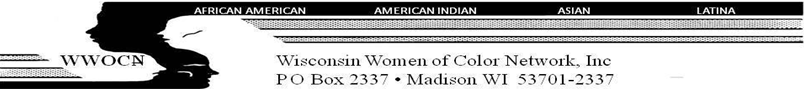 Celebrating our 38th anniversaryWisconsin Women of Color Network Annual Membership FormName:												Occupation/Job Title:									Preferred Address: 										Email Address: 										Home Phone:  			 Best time to call:  			 Membership Types: 	 Individual 	 Organization/Corporate 	 LifetimeNew_____________      Renewal _____________     Amount Enclosed: $		  Please make check payable to “WWOCN” and mail with completedForm to: WWOCN, 4529 Surrey Circle, Madison, WI  53704Questions contact: wwocnagc@gmail.comThe Wisconsin Women of Color Network (WWOCN), through statewide collaboration, assists women of color in accessing educational resources, health care and social services to promote leadership, cross-cultural awareness, and spiritual and economic well-being, thus, enriching the lives of women of color, their families and their communities.Annual membership fee is valid from January 1, 2021 to December 31, 2021.New and Renewal Membership Dues:$25 per year - Individual$35 per year - Organization or Business$200 one-time payment Lifetime Membership(Installment payments may be arranged).e                                                                 Celebrating our 38th anniversaryWisconsin Women of Color Network Annual Membership FormName:												Occupation/Job Title:									Preferred Address: 										Email Address: 										Home Phone:  			 Best time to call:  			 Membership Types: 	 Individual 	 Organization/Corporate 	 LifetimeNew_____________      Renewal _____________     Amount Enclosed: $		  Please make check payable to “WWOCN” and mail with completedForm to: WWOCN, 4529 Surrey Circle, Madison, WI  53704Questions contact: wwocnagc@gmail.comThe Wisconsin Women of Color Network (WWOCN), through statewide collaboration, assists women of color in accessing educational resources, health care and social services to promote leadership, cross-cultural awareness, and spiritual and economic well-being, thus, enriching the lives of women of color, their families and their communities.Annual membership fee is valid from January 1, 2021 to December 31, 2021.New and Renewal Membership Dues:$25 per year – Individual$35 per year - Organization or Business$200 one-time payment Lifetime Membership(Installment payments may be arranged).